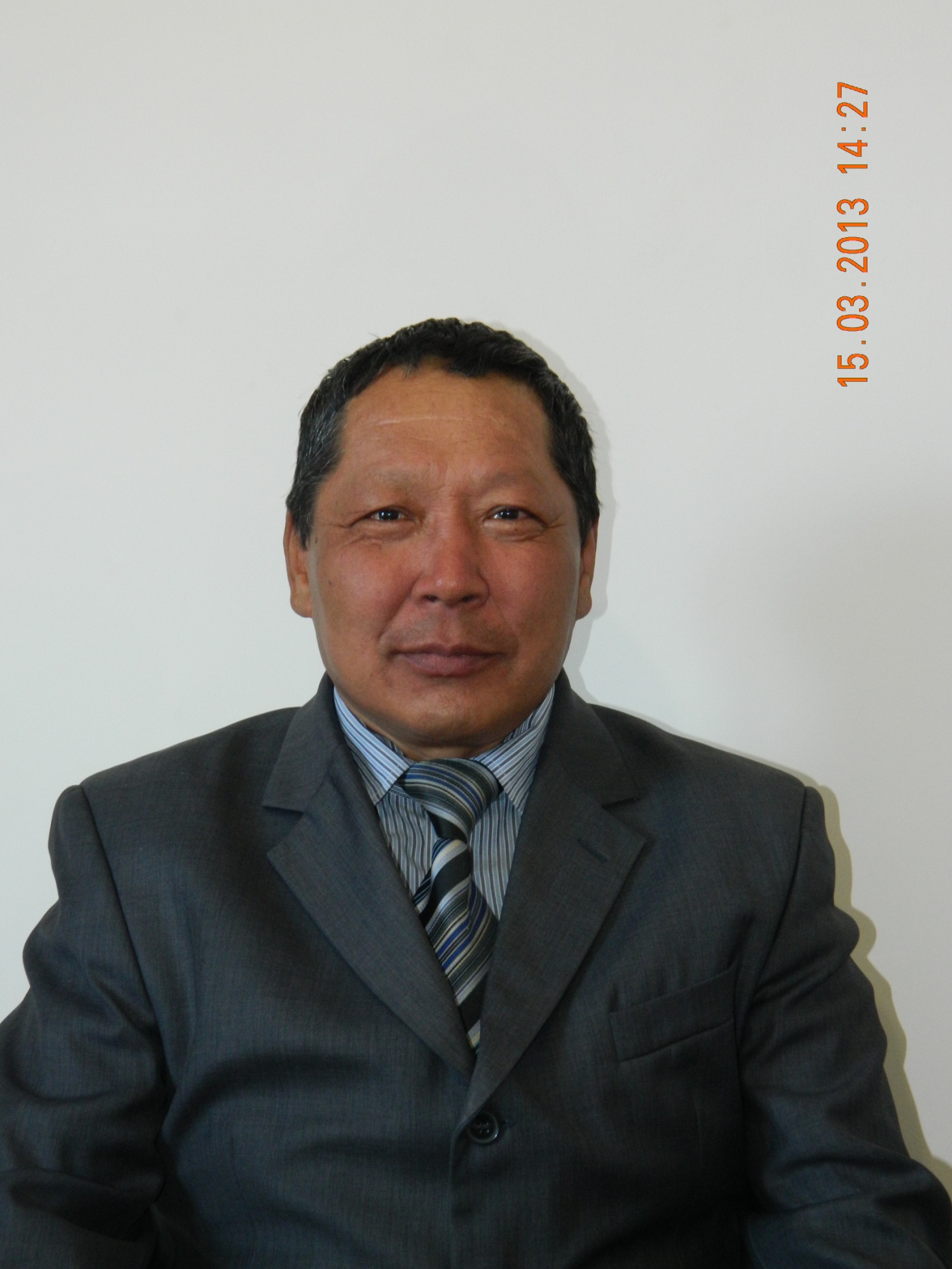 Глава МО СП «Алтайское» Буянтуев Жаргал НиколаевичАдрес: Кяхтинский район с.Усть-Дунгуй ул.Центральная дом №37Тел.8 (30142)34134Факс 8 (30142)34134Электронный адрес: moaltaysckoe2012@yandex.ru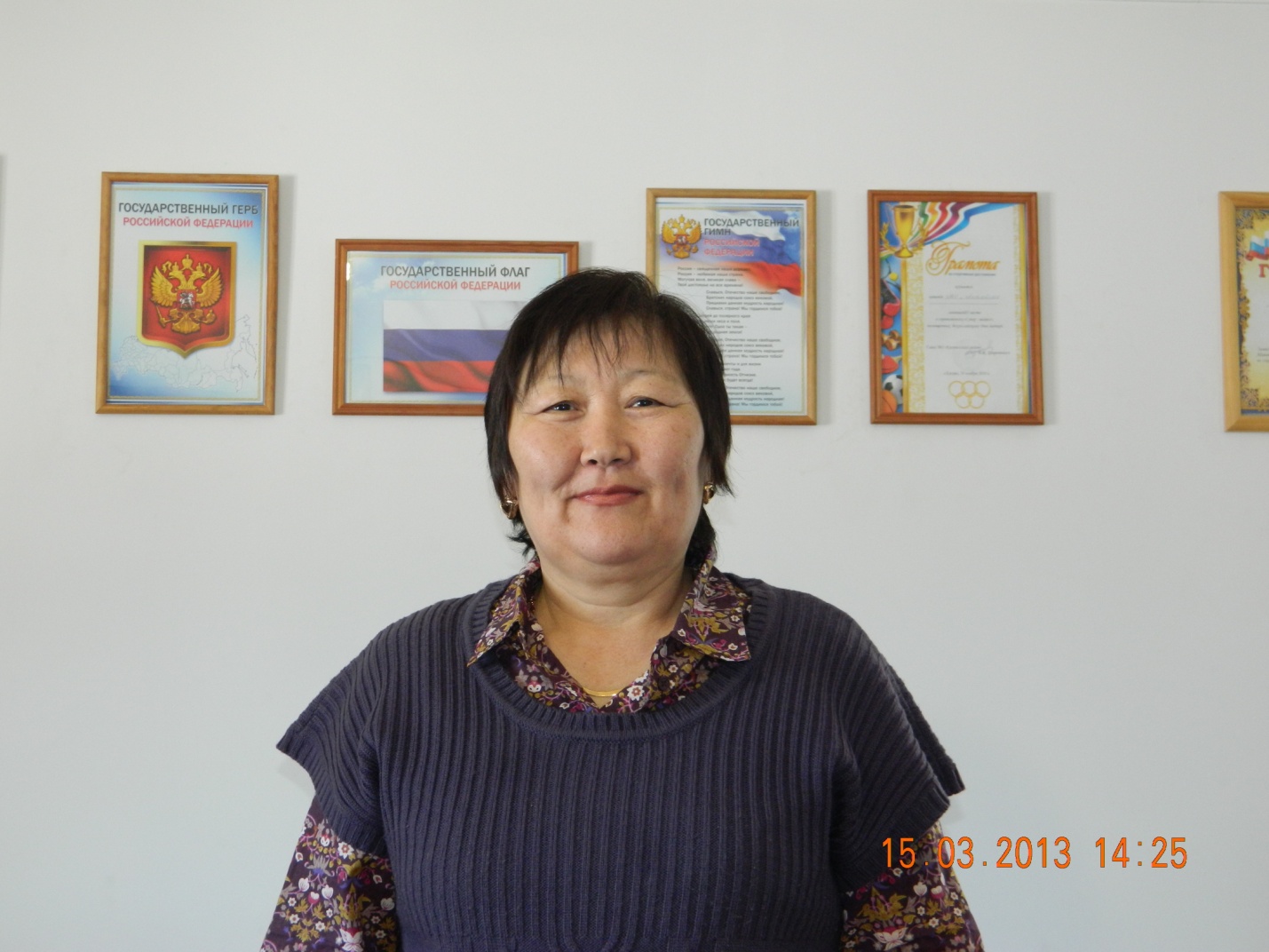 Специалист 1 разряда МО СП «Алтайское»  Гомбоева Людмила НиколаевнаАдрес: Кяхтинский район с.Усть-Дунгуй ул.Центральная дом №37Тел.8 (30142)34134Факс 8 (30142)34134Электронный адрес: moaltaysckoe2012@yandex.ru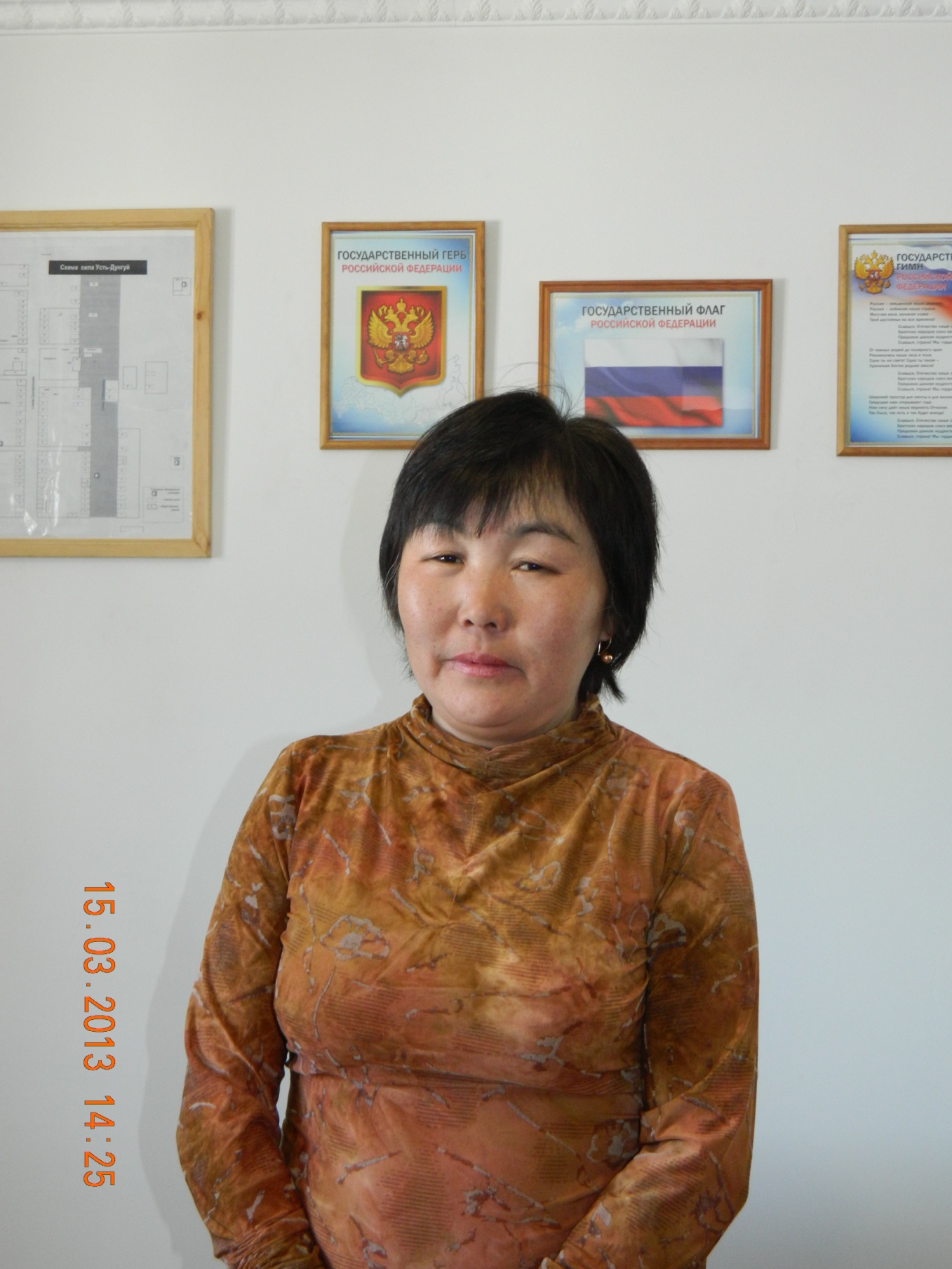 Специалист землеустроитель Рампилова Оюна ВикторовнаАдрес: Кяхтинский район с.Усть-Дунгуй ул.Центральная дом №37Тел.8 (30142)34134Факс 8 (30142)34134Электронный адрес: moaltaysckoe2012@yandex.ru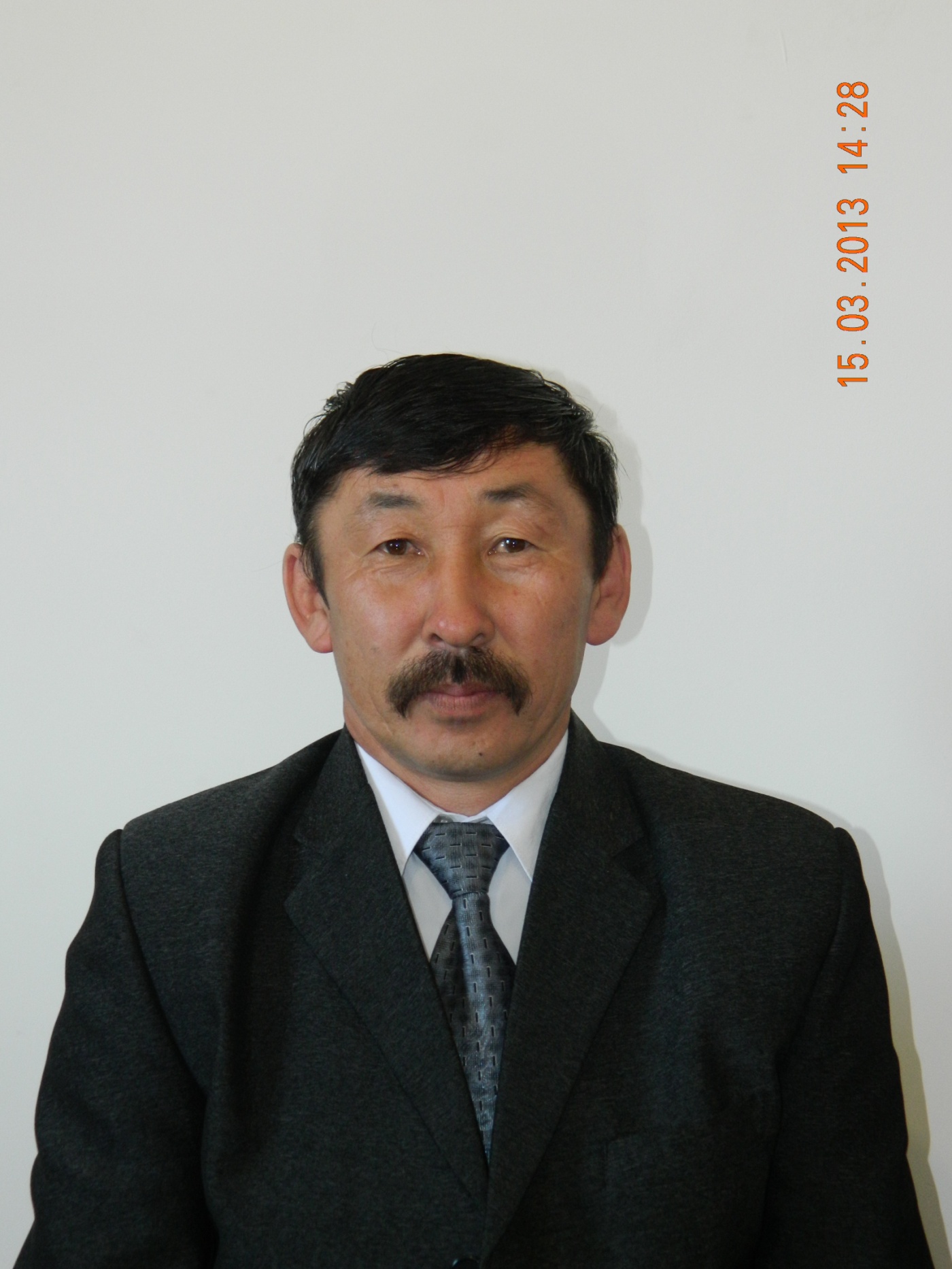 Специалист ВУС Дашиев Константин ВасильевичАдрес: Кяхтинский район с.Усть-Дунгуй ул.Центральная дом №37Тел.8 (30142)34134Факс 8 (30142)34134Электронный адрес: moaltaysckoe2012@yandex.ru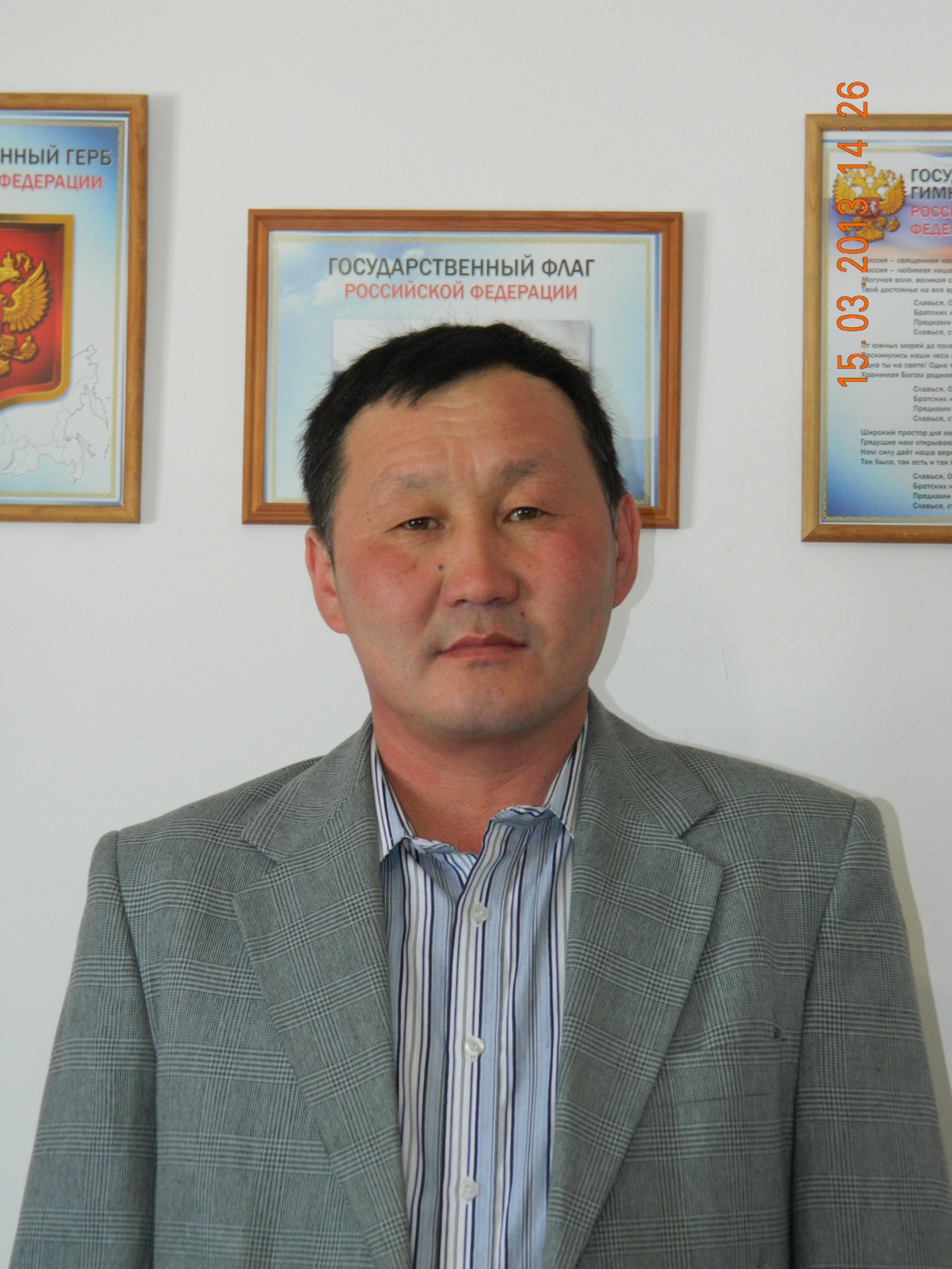 Водитель  Раднаев Дмитрий ДугаржаповичАдрес: Кяхтинский район с.Усть-Дунгуй ул.Центральная дом №37Тел.8 (30142)34134Факс 8 (30142)34134Электронный адрес: moaltaysckoe2012@yandex.ru